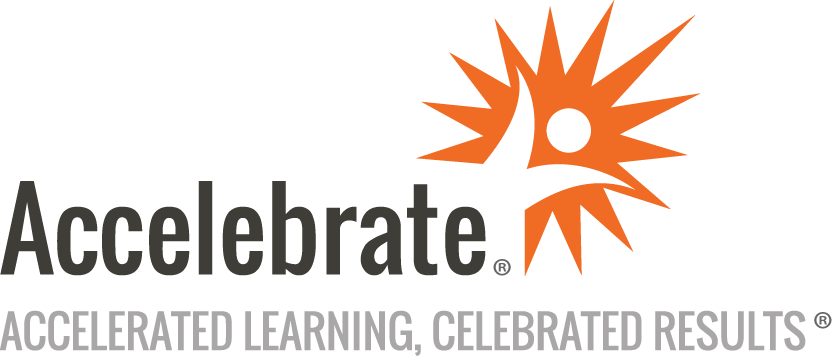 Full-Stack Web Development with Svelte and ASP.NET CoreCourse Number: SVLT-110
Duration: 5 daysOverviewThis Svelte and ASP.NET Core course teaches attendees how Svelte, a modern client-side JavaScript framework for building user interfaces, integrates with ASP.NET Core for server-side operations. This course covers everything from setting up a development environment to handling event and state management in Svelte. Attendees then learn how to build a REST API with ASP.NET Core, create a database, and handle authentication and authorization. By the end of this training, students confidently build robust, full-stack applications using Svelte and ASP.NET Core.PrerequisitesAll students must have C#, JavaScript, and HTML programming experience. Experience with CSS is helpful, but not required.MaterialsAll Svelte training students receive comprehensive courseware covering all topics in the course. Courseware is distributed via GitHub in the form of documentation and extensive code samples.Software Needed on Each Student PCStudents need a free, personal GitHub account to access the courseware and permission to install .NET SDK, Node.js, and Visual Studio Code on their computers. They also need permission to install NuGet Packages, NPM Packages and Visual Studio Extensions. If students are unable to configure a local environment, a cloud-based environment can be provided.ObjectivesUnderstand the fundamentals of Svelte and how it compares to other frameworksSet up a development environment for Svelte and learn how to use SvelteKitCreate static and dynamic pages with Svelte using images, CSS, and JavaScript contentUnderstand the principles of template reactivity and componentsWork with event handling, data binding, and formsHandle lifecycle events and state managementUnderstand routing and error handlingWork with asynchronous data in SvelteUse server data with ASP.NET Core, including building a REST APICreate a database and handle authentication and authorizationOutlineIntroduction What is Svelte?What problem does Svelte solve?Svelte vs. Other FrameworksSvelte CompilerDevelopment Environment RequirementsSvelteKitSvelte FilesSvelte Extension for Visual Studio CodeRun/Debug Svelte App in Visual Studio CodeSvelte Extension for WebStormRun/Debug Svelte App in WebStormSvelteKit Overview Vite ToolingDevelopment ServerRoutingDeploymentServer-side renderingUnit TestingGetting Started Exploring the REPLSvelte LayoutSvelte PageSvelte ComponentSvelte ArchitectureSvelte Element DirectivesCompiling Svelte FilesStatic Pages What is a Static Page?What problem do Static Pages solve?Static Page File StructureSetting Head ContentHTML ContentCSS ContentCommentsScoped CSSHandling ImagesHot Module ReloadingServer Pre-renderingPage RoutingDynamic Pages What is a Dynamic Page?What problem do Dynamic Pages solve?Client-Side RenderingDynamic Page File StructureJavaScript ContentUsing VariablesUsing ExpressionsData BindingClass and Style DirectiveEvent BindingLogic BlocksDebug TagTemplate Reactivity PrinciplesChanging Data through AssignmentsReactive StatementsUpdating Arrays and ObjectsComponent Basics What is a Component?What problem does it solve?Calling Components vs HTML ElementsComponent File StructureComponent PropsComponent EventsComponent Composition What is Component Composition?What problem does it solve?Nested ComponentsPassing Data to Child ComponentsHandling Events and Receiving Data from Child ComponentsComponent Tree Best PracticesEvent Handling Event Handling Element DirectivesDOM EventsAdding Event HandlersIn-line HandlersEvent ModifiersDispatching Component EventsForwarding EventsData binding Top-down data binding by defaultCommunication with props and eventsUsing two-way data bindingForms HTML Form ElementNamed Form ActionsForm ValidationForm SubmissionProgressive EnhancementLifecycle MountDestroyBefore UpdateAfter UpdateTickState Management StoresWritable StoresAuto-subscriptionsReadable StoresDerived StoresCustom StoresStore BindingsPage StoreNavigation StoreUpdated StoreRouting What is Routing?What problem does Routing solve?PagesLayoutRoute ParametersAPI RoutesErrors and Redirects Handling Errors and RedirectsError PagesFallback ErrorsRedirectsAsynchronous Data Promises & async/awaitFetching data from a REST APISubscriptionsStoresUsing Server Data REST APIs with ASP.NET Core Web APIWeb Sockets with SignalRASP.NET Core ConfigurationDependency InjectionRequest PipelineMiddlewareCORSSwaggerAuthenticationAuthorizationLoggingWeb API What is a Controller API?Differences from Minimal APIREST ConventionsBuild a REST API with ASP.NET Core Web APICalling a REST API from a Svelte ComponentEndpoint MetadataTriple-Slash Comments and SwaggerEffective Error HandlingAction FiltersServer Data Create a Database with SQL ServerUnit of Work and Repository PatternsCode to an InterfaceDependency InjectionEntity Framework Core / DapperMigrations (if EF Core selected)Authentication and Authorization What is Authentication?What problem does Authentication solve?What is Authorization?What problem does Authorization solve?Securing Endpoint with JSON Web TokensAuthorize AttributeSvelte Login Form ComponentSvelte Registration Form ComponentSvelte Change Password Form ComponentSvelte Login Status ComponentSignalR Connect a Blazor App to SignalRHubsTwo-Way Data TransferConnect to SignalR from a Svelte ComponentConclusion